RAK Ceramics Dubaihttps://onlineshop.rakceramics.com/ 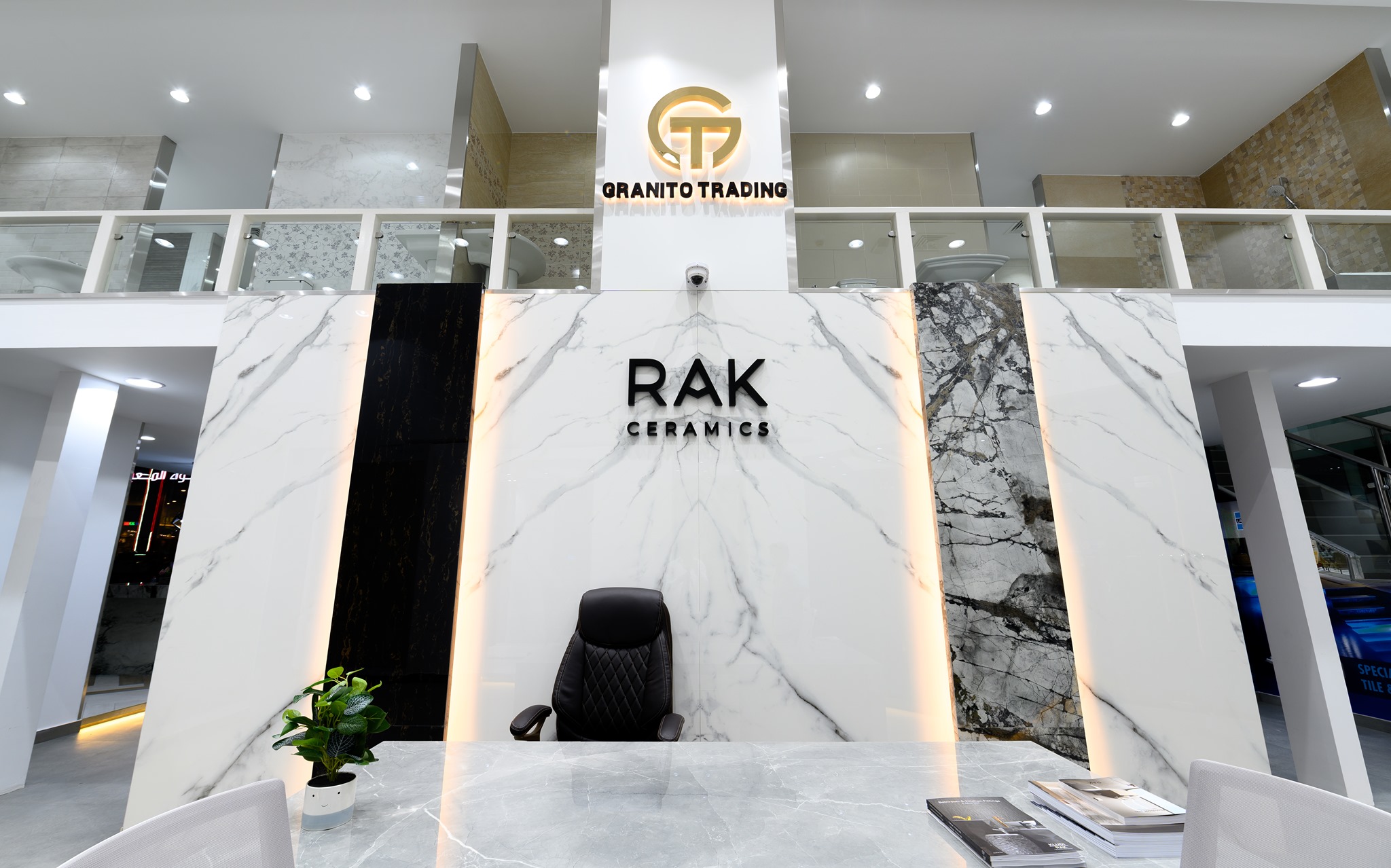 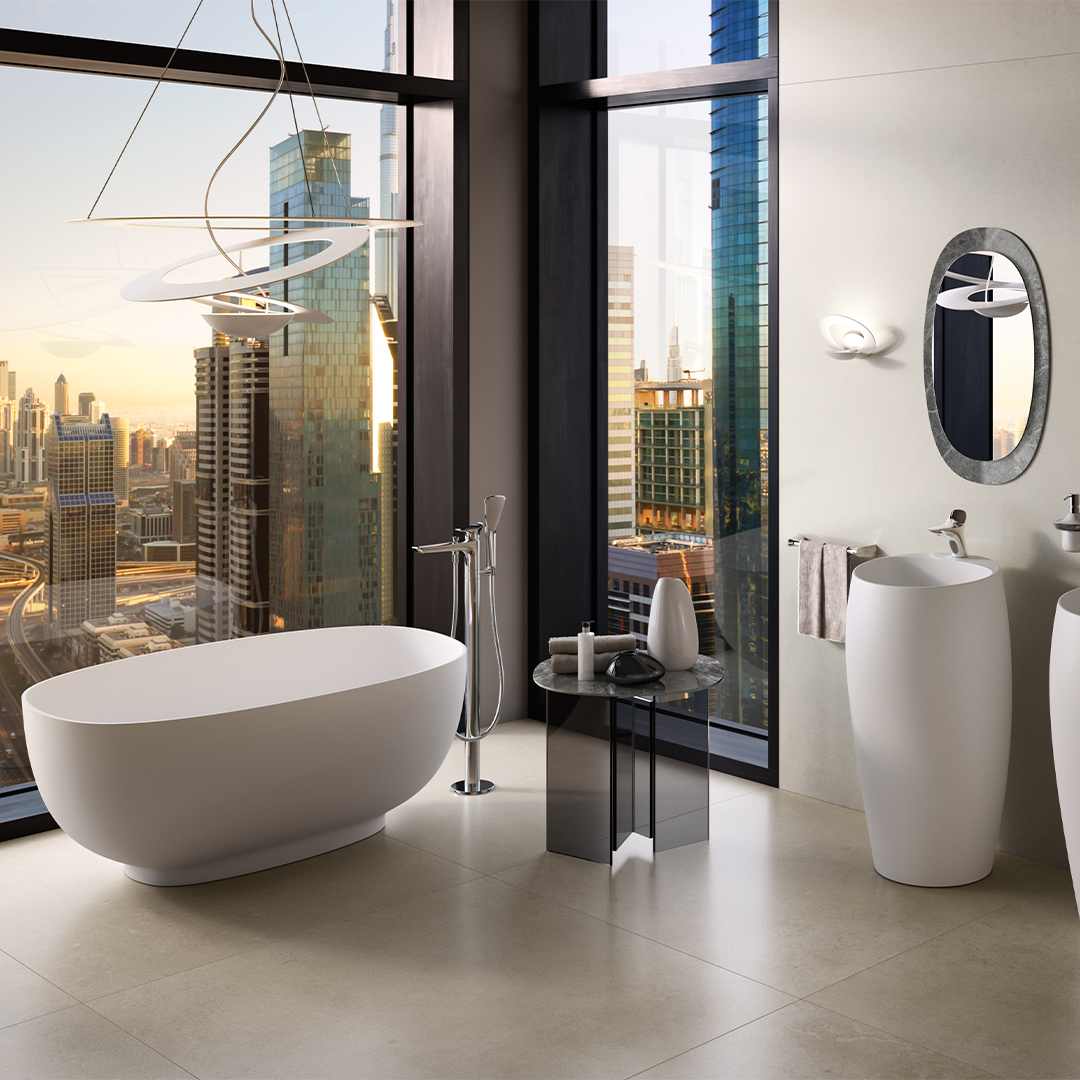 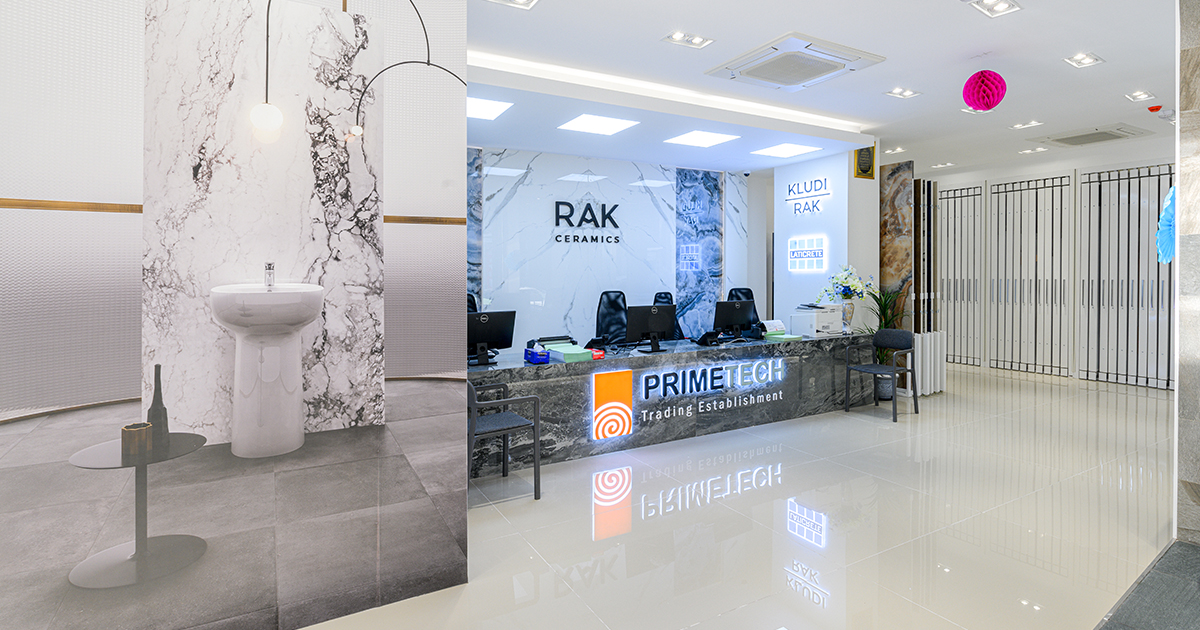 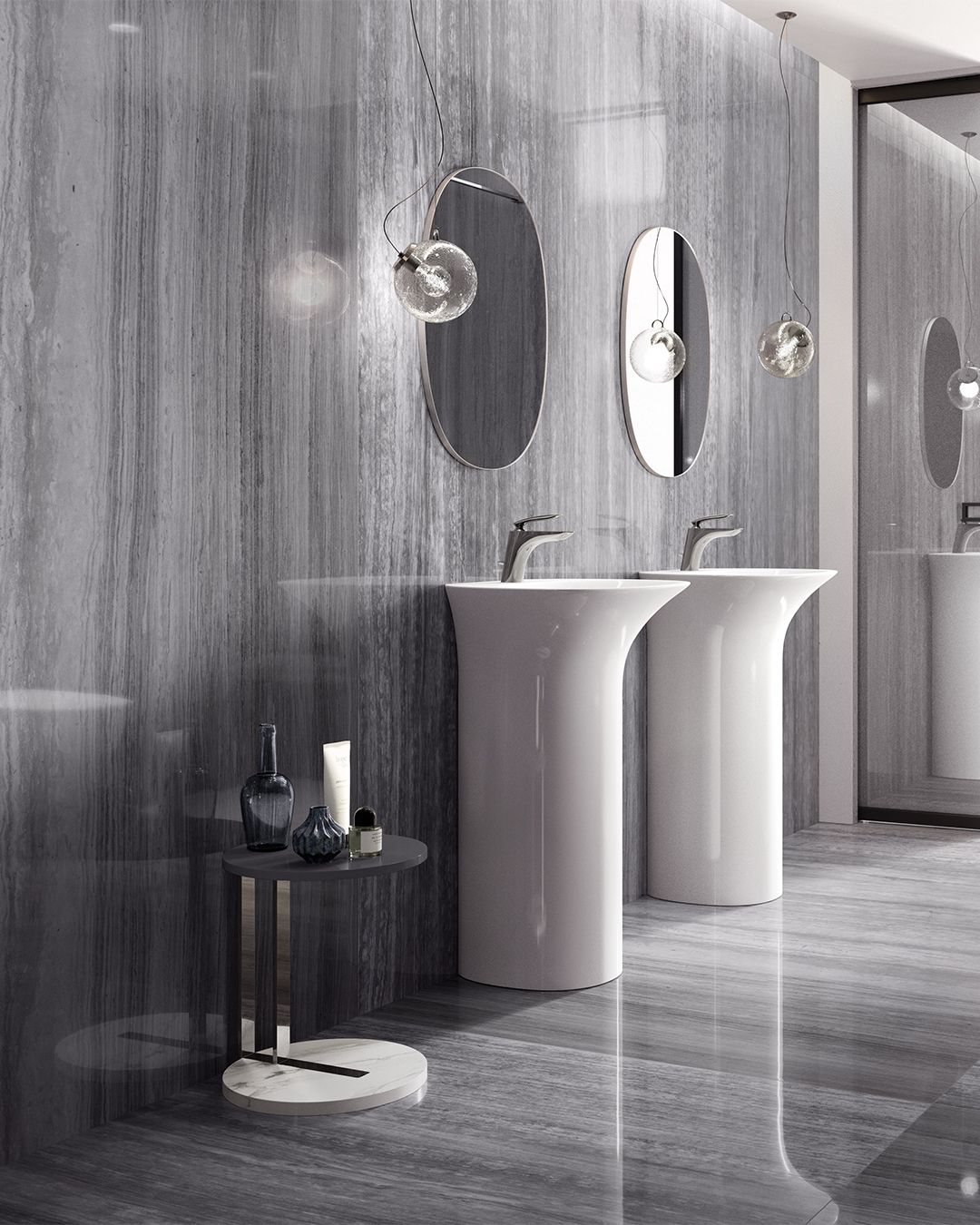 